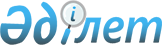 О некоторых вопросах товарищества с ограниченной ответственностью "Бакырчикское горнодобывающее предприятие"Постановление Правительства Республики Казахстан от 9 октября 2001 года N 1304

      Правительство Республики Казахстан постановляет: 

      1. Передать акиму Восточно-Казахстанской области 30-процентную долю участия в товариществе с ограниченной ответственностью "Бакырчикское горнодобывающее предприятие" с условием погашения кредиторской задолженности Бакырчикского горно-металлургического комбината и его последующей ликвидации. 

      2. Внести изменение и дополнение в следующие решения Правительства Республики Казахстан: 

      1) в постановление Правительства Республики Казахстан от 12 апреля 1999 года N 405 P990405_ "О видах государственной собственности на государственные пакеты акций и государственные доли участия в организациях" (САПП Республики Казахстан, 1999 г., N 13, ст. 124): 

      в предложении 1 к указанному постановлению: 

      раздел "Восточно-Казахстанская область" дополнить строкой, порядковый номер 495-9, следующего содержания: 

      "495-9 ВКО-001271 ТОО "Бакырчикское горнодобывающее предприятие"; 

      2) в постановление Правительства Республики Казахстан от 21 июля 1999 года N 1026 P991026_ "О государственной доле участия в Бакырчикском горнодобывающем предприятии": 

      подпункт 2 пункта 2 исключить. 

      3. Настоящее постановление вступает в силу со дня подписания. 

 

     Премьер-Министр     Республики Казахстан

(Специалисты: Склярова И.В.,              Умбетова А.М.)     
					© 2012. РГП на ПХВ «Институт законодательства и правовой информации Республики Казахстан» Министерства юстиции Республики Казахстан
				